PSY (Psychology) 238: Developmental Psychology: Lifespan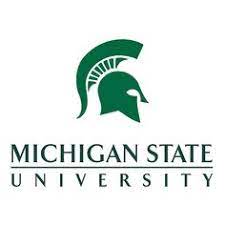 Section 001 / Class Nbr 16165Fall 2023Course Information:Time/Format:	Mon/Wed Thu : 3:00 PM-4:20 PM	8/28/2023 - 12/08/2023Giltner Hall 146Course Personnel:Instructor: 	Dr. Kandy Patrick (McKeown)			Teaching Assistant: 		 Email:		mckeow31@msu.edu										Office Hours: 	Tuesdays 10am-2pm				Undergraduate Assistants:			Room 136 A		Psychology BldgCourse OverviewThis course explores human development across the lifespan from conception to death.  Students will learn about the physical, cognitive, and socioemotional changes that occur throughout human life, as well as important milestones that underlie typical development. Topics in this course are addressed using classic developmental psychology theories and research in the field. Topics in this course include prenatal development, language development, social skills and interpersonal relationships, identity formation, environmental influences on development, cognitive growth and decline, parenting, retirement, and dying. Course ObjectivesBy the end of this course, students will be able to:Distinguish between key developmental psychology theoriesApply developmental theories to everyday situations and relationshipsExplain the interplay of nature and nurture in human developmentIdentify key markers and milestones in human developmentExplain the advantages and disadvantages of techniques used to study human developmentView current issues facing society from a developmental psychology perspective			   You will need to have a laptop, tablet, smartphone with you in EVERY class as any in class activities will require you to log into D2L. Save a tree D2L: You will turn in assignments, and complete quizzes and exams on D2L. I will use D2L to communicate with you and post grades and announcements. Please ensure that your contact information is current so that you receive all class-related emails. If you have trouble using D2L, you can contact the helpdesk. If you are unfamiliar with D2L, please complete the online tutorial: from the D2L page, click on help. A new screen will open up: click on Student Quick Start Guide. Please direct all technical questions to the D2L helpdesk at 517.355.2345 or 800.500.1554. Grading: There are 650 total points that you can receive in this class. These points come from the following categories of assignments: 4 Exams (100 each.. you will be required to use Lockdown Browser), In class participation (140 – 5 pts per class) , Speedating Assignment (10 points) this happens the first day and can not be made up , Final Exam (100). There are extra credit opportunities and you can earn up to 25 points extra credit.Quizzes/Exams: ALL EXAMS AND QUIZZES WILL BE GIVEN ONLINE VIA D2L IN CLASS WITH RESPONDUS. The course is organized by week and unit. At the end of each unit, there will be an exam, consisting of 100 points (50 questions). These exams cover any material that we have discussed during the unit, including textbook readings, additional readings, lectures, or other activities. Your exams will be graded immediately. It is important to keep track of the assignments associated with each week and each exam day. Unit 4 Exam will take place online and be open on Thurs/Friday all day and will require respondus lockdown.Attendance *IF YOU FEEL SICK, PLEASE DO NOT COME TO CLASS. Class attendance is not mandatory, but it is strongly recommended (for those of you who do not feel sick) because your success in this course depends on learning the material that is covered in lectures and each class has 5 participation points attached to it, including exam days. I will not post videos of the in-class lectures, so you should attend class. If you test positive for COVID-19, please follow University guidelines regarding quarantine. Do not attend class if you test positive for COVID-19, even if you do not have symptoms. There is NOT a zoom option for this class.Exam Makeups: If you are too ill to take an exam, you will need a doctor’s note specifically excusing you and we will make alternate arrangements.If you have any technical difficulties when taking an on-line exam, contact D2L support (their number is: 517-432-6200) so they attempt to troubleshoot or at least document the problem. You may not be able to retake an exam for which you had technical difficulties if you do not document the problem with D2L support at the time it occurs. If you cannot take the exam because of a university-scheduled event (e.g., a commitment for a sports team), a religious holiday, or some other acceptable event that you could have foreseen, you must notify the TA at least one week before the assignment. Exams occur in class Assignments: Any assignments will be required to submit to an electronic “drop box” on the course web site.  This drop box will record the time that you submitted the assignment.   NO LATE ASSIGNMENTS WILL BE ACCEPTED, do not wait until the last minute to submit. You cannot work with others on the individual at home assignments. Working with others will be considered academic dishonesty. Applicable policies, syllabus statements, and resources for students: Spartan Code of HonorMental HealthReligious Observance PolicyStudent AthletesPronoun preferenceConsistent with MSU’s efforts to enhance student learning, foster honesty, and maintain integrity in our academic processes, we use a tool called Turnitin to compare a student’s work with multiple sources. The tool compares each student’s work with an extensive database of prior publications and papers, providing links to possible matches and a ‘similarity score’. The tool does not determine whether plagiarism has occurred or not. Instead, the instructor must make a complete assessment and judge the originality of the student’s work. All submissions to this course may be checked using this tool.Students should submit papers without identifying information included in the paper (e.g. name or student number), the system will automatically show this info to faculty in your course when viewing the submission, but the information will not be retained by Turnitin. Student submissions will be retained only in the MSU repository hosted by Turnitin.Course PoliciesStudents are expected to adhere to the policies of Michigan State University whether noted in this syllabus or not. Instructors have the right to add or adjust policies within limits for the specifics of their courses. While the below may appear at first glance to be common policy boilerplate there may be nuances or course specifics within it that the student must be aware of and adhere to.INSTRUCTOR POLICIESReadingFirst and foremost - YES - you will need the e-book for this class. Maintaining a constant reading schedule for this course is a must. It is assumed that you will have completed the required weekly readings before class each week. This is the only way we will have the ability to conduct a meaningful discussion of the material. If you don’t read, you will not be able to participate in class discussions, assignments, or pass the exams.Ground Rules and ExpectationsIt is expected that you will maintain courteous and respectful behavior in class. We will be respectful of one another’s feelings, ideas, and beliefs. Harsh or foul language, racial, ethnic, religious, and/or sexual slurs will not be tolerated. You will be asked to leave class permanently if this occurs. Inappropriate or out of context comments/questions will not be tolerated.You are expected to be here on time and stay until the end of the designated class period. Do not come to class late or leave early as this is very distracting to not only the instructor, but to the students as well.If you are absent from class, it is your responsibility to find out what you have missed. Do not email me and ask me “what did I miss in class”. Check your syllabus for what we covered or connect with your TA. All information is located within D2LIt is expected that you will have assignments completed on the due date indicated in the semester calendar. NO LATE ASSIGNMENTS WILL BE ACCEPTED. (except for your own hospitalization) It is expected that you will focus on our course while in class and not on other distractions (homework for other courses, reading the newspaper, checking your cell phone).It is expected that you will maintain full academic honesty and integrity for all assignments in this class. Any form of academic dishonesty will be penalized.If you happen to experience problems with your personal computer, please make sure that you have a back-up plan. A Computer Lab, a friend’s computer, or even your local library’s computer labs are all options. Even if you 
experience technical problems with your computer, you are still expected to complete assignments on time. You should allow yourself time to deal with the unexpected if it occurs. Class Disruptions/Cell Phones/Electronic DevicesFaculty understands that electronic devices are a part of today’s culture. However, our time in the classroom is limited and we need to not have these things interfere with it. Recording devices are NOT allowed in this course.If you need a recording, please let me knowDoing homework, reading e-mail, surfing the net, wearing headphones, earbuds etc., will result in loss of classroom laptop use.   Laptops are always to be closed during any student or faculty member presentation or video.The bottom line is that your attention needs to be focused on what is happening in class and not on your electronics.While I make every effort to follow this syllabus as closely as possible, right to make changes with due notification is reserved. Commit to Integrity: Academic HonestyArticle 2.III.B.2 of the Academic Rights and Responsibilities states that "The student shares with the faculty the responsibility for maintaining the integrity of scholarship, grades, and professional standards." In addition, the [insert name of unit offering course] adheres to the policies on academic honesty as specified in General Student Regulations 1.0, Protection of Scholarship and Grades; the all-University Policy on Integrity of Scholarship and Grades; and Ordinance 17.00, Examinations. See Spartan Life Online (splife.studentlife.msu.edu) and/or the MSU Web site (msu.edu) for more.Therefore, unless authorized by your instructor, you are expected to complete all course assignments, including homework, lab work, quizzes, tests and exams, without assistance from any source. You are expected to develop original work for this course; therefore, you may not submit course work you completed for another course to satisfy the requirements for this course. Also, you are not authorized to use the www.allmsu.com Web site to complete any course work in this course. Students who violate MSU academic integrity rules may receive a penalty grade, including a failing grade on the assignment or in the course. Contact your instructor if you are unsure about the appropriateness of your course work. (See also the Academic Integrity webpage.)Limits to ConfidentialityEssays, journals, and other materials submitted for this class are generally considered confidential pursuant to the University's student record policies. However, students should be aware that University employees, including instructors, may not be able to maintain confidentiality when it conflicts with their responsibility to report certain issues to protect the health and safety of MSU community members and others. As the instructor, I must report the following information to other University offices (including the Department of Police and Public Safety) if you share it with me:Suspected child abuse/neglect, even if this maltreatment happened when you were a child,Allegations of sexual assault or sexual harassment when they involve MSU students, faculty, or staff, andCredible threats of harm to oneself or to others.These reports may trigger contact from a campus official who will want to talk with you about the incident that you have shared. In almost all cases, it will be your decision whether you wish to speak with that individual. If you would like to talk about these events in a more confidential setting you are encouraged to make an appointment with the MSU Counseling Center.Inform Your Instructor of Any Accommodations NeededFrom the Resource Center for Persons with Disabilities (RCPD): Michigan State University is committed to providing equal opportunity for participation in all programs, services and activities. Requests for accommodations by persons with disabilities may be made by contacting the Resource Center for Persons with Disabilities at 517-884-RCPD or on the web at rcpd.msu.edu. Once your eligibility for an accommodation has been determined, you will be issued a Verified Individual Services Accommodation ("VISA") form. Please present this form to me at the start of the term and/or two weeks prior to the accommodation date (test, project, etc.). Requests received after this date will be honored whenever possible.Technical AssistanceIf you need technical assistance at any time during the course or to report a problem you can:Visit the Distance Learning Services Support Site (lib.msu.edu/dls)Visit the Desire2Learn Help Site (help.d2l.msu.edu)Or call Distance Learning Services: (800) 500-1554 or (517) 355-2345To learn D2L use, login with your MSU NetID and password at d2l.msu.edu, select “Self Registration” from the menu bar, register for and complete the course named “Students - Getting Started with D2L.” Also be aware of the “Help” option on the D2L Home page menu.Disruptive BehaviorArticle 2.III.B.4 of Student Rights and Responsibilities for students at Michigan State University states: "The student's behavior in the classroom shall be conducive to the teaching and learning process for all concerned." Article 2.III.B.10 states that "The student and the faculty share the responsibility for maintaining professional relationships based on mutual trust and civility." General Student Regulation 5.02 states: "No student shall . . . obstruct, disrupt, or interfere with the functions, services, or directives of the University, its offices, or its employees (e.g., classes, social, cultural, and athletic events, computing services, registration, housing and food services, governance meetings, and hearings).” Students whose conduct adversely affects the learning environment may be subject to disciplinary action through the Student Judicial Affairs office.***Required***AttendanceUniversity Attendance Policy (in part): Students whose names do not appear on the official class list for this course may not attend this class. Students who fail to attend the first four class sessions or class by the fifth day of the semester, whichever occurs first, may be dropped from the course.ParticipationStudents are expected to participate in all in-class and online activities as listed on the course calendar.Build RapportIf you find that you have any trouble keeping up with assignments or other aspects of the course, make sure you let your instructor know as early as possible. As you will find, building rapport and effective relationships are key to becoming an effective professional. Make sure that you are proactive in informing your instructor when difficulties arise during the semester so that we can help you find a solution.Complete AssignmentsAssignments for this course will be submitted electronically through [D2L] unless otherwise instructed. Assignments must be submitted by the given deadline or special permission must be requested from instructor before the due date. Extensions will not be given beyond the next assignment except under extreme circumstances.Questions:  If you have a question . FIRST, is it in the syllabus? SECOND… is it in D2L?? THIRD, email your TA/UA. Should they need to forward the email on to me, they will do so. Grade Breakdown. Your grade will be calculated in the following way. There are 650 total points available in this class.To get this grade:		You need this percentage:		Which is this many points:4.0				90%					5853.5				85%					552.53.0				80%					5202.5				75%					487.502.0				70%					4551.5				65%					422.501.0				60%					3900.0				<59%					<389Your total points (i.e., the actual points you get from exams, homework, participation, etc.)  will be rounded to the nearest whole number.  The D2L site keeps track of your progress throughout the class, including the readings you access, the activities you upload, and the time you spend watching the lectures. If you complete 100% of the activities (including spending the right amount of time watching the lectures) during the week in which they were assigned, and you are 1 point below the cutoff for the next grade, then you can petition to be bumped up to the next grade. This is the only condition under which any grade adjustments will be made, so plan ahead!**Right to adjust calendar with due notice is retained**See Next Page for course CalendarTable  Course PSY 238Graded Activities	4 Unit Exams			400 (100 each )	Final Exam			100	Class Participation			140 (5 pts each class session including exam days)	Speeddating		 	 10Extra Credit Options:Tuesdays Essay			25 Extra Credit OR	Inside the Living Body 		25 Extra Credit OR	Smart Book Reading/Questions	25 Extra Credit (points are possible in each unit up to 25) these will self-calculate as you make your way through the readings/questionsWeekly ScheduleChapters to ReadAssignmentExamsUnit 1: Beginnings and InfancyUnit 1: Beginnings and InfancyUnit 1: Beginnings and InfancyUnit 1: Beginnings and InfancyWeek 1 Aug 28/30Syllabus/Chapter 1Speed DatingWeek 2 Sept 4/6NO CLASS ON MONDAY SEPT. 4 - HOLIDAYChapter 2Week 3 Sept 11/13Chapter 3/4Week 4 Sep 18/20Chapter 4/5Week 5 Sept 25/27Chapter 5/6Exam Study Session with TA/UA Thursday/Friday/SaturdayWeek 6 Oct 2ExamExamUnit 1 Exam in class 10/2/2023Unit 2: Early Childhood /Middle and Late ChildhoodUnit 2: Early Childhood /Middle and Late ChildhoodUnit 2: Early Childhood /Middle and Late ChildhoodUnit 2: Early Childhood /Middle and Late ChildhoodWeek 6 Oct 4Chapter 7Unit 1 Exam 10/4 taken on D2L Week 7  Oct 9/11Chapter 8/9Week 8 Oct 16/18Chapter 9/10Exam Study Session with TA/UA Thursday/Friday/SaturdayWeek 9 Oct 23/25Oct 23/24 BreakExamUnit 2 exam in class10/25/2023Unit 3:Adolescence /Early Adulthood Unit 3:Adolescence /Early Adulthood Unit 3:Adolescence /Early Adulthood Unit 3:Adolescence /Early Adulthood Week 10 Oct 30/Nov 1Chapter 11/12Extra credit Options of Tuesdays or Inside Living Body is due Nov 4th @11:59 pm  no exceptionsWeek 11 Nov 6/8Chapter 12/13 Week 12 Nov 13/15Chapter 14/ExamExam Study Session with TA/UA Tuesday/Wednesday ExamUnit 3 Exam in class11/15/2023Unit 4: Middle Adulthood /Late Adulthood and EndingsUnit 4: Middle Adulthood /Late Adulthood and EndingsUnit 4: Middle Adulthood /Late Adulthood and EndingsUnit 4: Middle Adulthood /Late Adulthood and EndingsWeek 13 Nov 20/22Chapter 15 /16Week 14 Nov 27/29Chapter 17/18Week 16 Dec 4/6Chapter 19/20Exam Study Session with TA/UA Tuesday/WednesdayExamUnit 4 Exam will take place online and be open on Thurs/Friday all dayWeek of Dec 11Final Exam Cumulative 12/14 10 am – 12 noonFinal Exam, taken on D2L, NO in person class. 